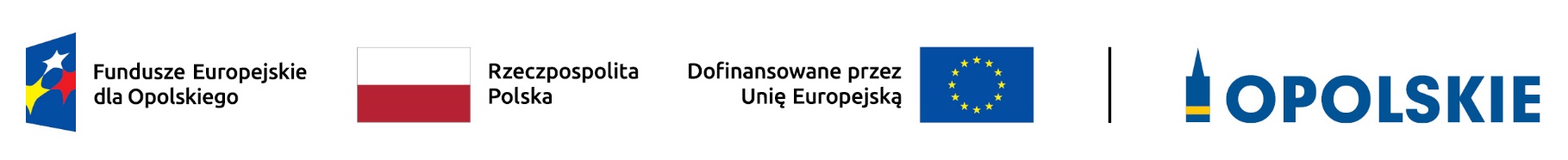 Załącznik do Uchwały Nr 11KM FEO 2021-2027  z dnia 2 marca 2023 r.PRIORYTET 4 FEO 2021-2027DZIAŁANIE 4.1 Infrastruktura drogowaKRYTERIA MERYTORYCZNE SZCZEGÓŁOWEOpole, 2023 r.PriorytetFundusze Europejskie na rzecz spójności i dostępności komunikacji województwa opolskiegoDziałanie4.1 Infrastruktura drogowaProjekty w trybie niekonkurencyjnym Typ przedsięwzięcia:1.Budowa i przebudowa dróg wojewódzkich:poprawiających dostępność do sieci TEN-T,przyczyniających się do poprawy dostępności do miejsc inwestycyjnych, przejść granicznych, centrów logistycznych lub innych gałęzi transportu,wykorzystywanych do codziennych regularnych usług transportu publicznego świadczonych w  ramach wykonywanych obowiązków świadczenia usługi publicznej.2. Budowa i przebudowa obwodnic w ciągu dróg wojewódzkich.3. Działania poprawiające bezpieczeństwo ruchu drogowego, w tym bezpieczeństwo niezmotoryzowanych użytkowników dróg. Projekty w trybie niekonkurencyjnym Typ przedsięwzięcia:1.Budowa i przebudowa dróg wojewódzkich:poprawiających dostępność do sieci TEN-T,przyczyniających się do poprawy dostępności do miejsc inwestycyjnych, przejść granicznych, centrów logistycznych lub innych gałęzi transportu,wykorzystywanych do codziennych regularnych usług transportu publicznego świadczonych w  ramach wykonywanych obowiązków świadczenia usługi publicznej.2. Budowa i przebudowa obwodnic w ciągu dróg wojewódzkich.3. Działania poprawiające bezpieczeństwo ruchu drogowego, w tym bezpieczeństwo niezmotoryzowanych użytkowników dróg. lp.Nazwa kryteriumDefinicjaOpis znaczenia kryterium12341.Zgodność inwestycji drogowych z Planem Transportowym Województwa Opolskiego 2030/ właściwym planem transportu na poziomie lokalnym*Wszystkie inwestycje w infrastrukturę transportową wspierane w ramach działania 4.1 muszą wynikać z Planu Transportowego Województwa Opolskiego 2030 lub odpowiedniego dokumentu planowania transportu na poziomie lokalnym. *W przypadku gdy na dzień złożenia wniosku o dofinansowanie przedmiotowy dokument nie zostanie przyjęty/zatwierdzony, dopuszcza się weryfikację  zgodności inwestycji drogowej powtórnie przed zatwierdzeniem wniosku końcowego o płatność.Kryterium weryfikowane na podstawie zapisów wniosku o dofinansowanie 
i załączników i/lub wyjaśnień udzielonych przez Wnioskodawcę i/lub informacji dotyczących projektu pozyskanych w inny sposób.Kryterium bezwzględne (0/1)2.Zgodność przedsięwzięć drogowych ze Strategią Zrównoważonego Rozwoju Transportu do 2030Planowane do realizacji przedsięwzięcia są zgodne z wyzwaniami krajowymi zidentyfikowanymi w Strategii Zrównoważonego Rozwoju Transportu do 2030, gdzie jako konieczność wskazuje się zwiększenie dostępności transportowej oraz poprawę bezpieczeństwa uczestników ruchu (…).Kryterium weryfikowane na podstawie zapisów wniosku o dofinansowanie 
i załączników i/lub wyjaśnień udzielonych przez Wnioskodawcę i/lub informacji dotyczących projektu pozyskanych w inny sposób.Kryterium bezwzględne (0/1)3. Zgodność przedsięwzięć drogowych ze Strategią na rzecz Odpowiedzialnego Rozwoju do roku 2020 
(z perspektywą do 2030)Planowane do realizacji przedsięwzięcia są zgodne z SOR w zakresie celu Zwiększenie dostępności transportowej (…), gdzie wskazuje się, że rozwój infrastruktury transportowej wpływa znacząco na konkurencyjność regionów.Kryterium weryfikowane na podstawie zapisów wniosku o dofinansowanie 
i załączników i/lub wyjaśnień udzielonych przez Wnioskodawcę i/lub informacji dotyczących projektu pozyskanych w inny sposób.Kryterium bezwzględne (0/1)4.Inwestycja dotyczy infrastruktury 
o znaczeniu regionalnym, przyczynia się do poprawy połączeń z siecią  TEN-T oraz wpływa na rozwój europejskiego jednolitego obszaru transportowegoZgodnie z założeniami Strategii Rozwoju Województwa Opolskiego ,,Opolskie 2030”, Fundusze Europejskie dla Opolskiego 2021-2027 oraz kartą działania z Szczegółowego opisu priorytetów FEO 2021-2027" w odniesieniu do infrastruktury drogowej o znaczeniu regionalnym wsparcie uzyskają przede wszystkim zadania skupiające się na poprawie m.in. dostępności transportowej ośrodków regionalnych i subregionalnych do infrastruktury sieciowej i węzłowej TEN-T, jak również do rozwoju publicznego transportu zbiorowego.Przedmiotowe inwestycje w infrastrukturę drogową mają na celu poprawę dostępności do terenów inwestycyjnych  lub przejść granicznych lub centrów logistycznych lub innych gałęzi transportu.Kryterium weryfikowane na podstawie zapisów wniosku o dofinansowanie 
i załączników i/lub wyjaśnień udzielonych przez Wnioskodawcę i/lub informacji dotyczących projektu pozyskanych w inny sposób.Kryterium bezwzględne (0/1)5.Projekt nie dotyczy budowy dróg na obszarach miejskichZa wyjątkiem obwodnic i obiektów P+R projekt nie obejmuje  budowy nowych, ani zwiększenia pojemności lub przepustowości istniejących dróg lub parkingów, inwestycje nie będą przyczyniały się do zwiększenia natężenia ruchu samochodowego na obszarach miejskich. Kryterium weryfikowane na podstawie zapisów wniosku o dofinansowanie 
i załączników i/lub wyjaśnień udzielonych przez Wnioskodawcę i/lub informacji dotyczących projektu pozyskanych w inny sposób.Kryterium bezwzględne (0/1)6.Poprawa ruchu tranzytowego poprzez budowę obwodnic na drogach wojewódzkich poza TEN –T (dotyczy typu przedsięwzięcia Budowa obwodnic na drogach wojewódzkich poza TEN-T)Dofinansowaniu będą podlegać inwestycje służące wyprowadzeniu ruchu tranzytowego z centrów miast i miejscowości, polegające m.in. na budowie obwodnic lub inwestycje poprawiające bezpieczeństwo na skrzyżowaniach albo poprawiające  bezpieczeństwo z przejazdami kolejowymi.Kryterium weryfikowane na podstawie zapisów wniosku o dofinansowanie 
i załączników i/lub wyjaśnień udzielonych przez Wnioskodawcę i/lub informacji dotyczących projektu pozyskanych w inny sposób.Kryterium bezwzględne (0/1)7.Projekt zawiera elementy infrastruktury drogowej  zapewniające retencję 
i podczyszczanie wód opadowych (jeśli dotyczy)Realizowane projekty w zakresie infrastruktury drogowej będą obejmowały zapewnienie retencji i podczyszczania wód opadowych poprzez wykorzystanie zielonej i niebieskiej infrastruktury oraz rozwiązań opartych na przyrodzie. Ww. warunek zostanie udokumentowany w przedłożonej razem z wnioskiem o dofinansowanie dokumentacji technicznej. W sytuacji potwierdzenia niespełnienia ww. zapisu należy odnieść się do ww. warunku w zapisach wniosku 
o dofinansowanie.Kryterium bezwzględne (0/1)8.Zgodność przedsięwzięć drogowych z Planami Zrównoważonej Mobilności Miejskiej (jeśli dotyczy)W przypadku inwestycji realizowanych na obszarach miejskich, inwestycje te będą musiały być spójne z właściwymi Planami Zrównoważonej Mobilności Miejskiej, a jeśli nie są one wymagane – z innymi właściwymi dokumentami planowania zrównoważonej mobilności.Kryterium weryfikowane na podstawie zapisów wniosku o dofinansowanie 
i załączników i/lub wyjaśnień udzielonych przez Wnioskodawcę i/lub informacji dotyczących projektu pozyskanych w inny sposób.Kryterium bezwzględne (0/1)9.Komplementarność projektu 
z innymi inwestycjami drogowymiWsparciem zostaną objęte w szczególności inwestycje komplementarne wobec zrealizowanych lub realizowanych inwestycji drogowych na drogach wojewódzkich wskazane w dokumencie o charakterze strategicznym, tj. Planie Transportowym Województwa Opolskiego.Kryterium weryfikowane na podstawie zapisów wniosku o dofinansowanie 
i załączników i/lub wyjaśnień udzielonych przez Wnioskodawcę i/lub informacji dotyczących projektu pozyskanych w inny sposób.Kryterium bezwzględne (0/1)10.Zapewnienie standardu nośności do 11,5 tonyInwestycje drogowe będą umożliwiały ruch pojazdów o dopuszczalnym nacisku osi napędowej do 11,5 tony.Kryterium weryfikowane na podstawie zapisów wniosku o dofinansowanie 
i załączników i/lub wyjaśnień udzielonych przez Wnioskodawcę i/lub informacji dotyczących projektu pozyskanych w inny sposób.Kryterium bezwzględne (0/1)11.Efektywność ekonomiczna inwestycjiProjekt jest efektywny ekonomicznie:gdy wskaźnik korzyści-koszty B/C > 1 (przy założonej stopie dyskontowej r);jeżeli wskaźnik ekonomicznej wewnętrznej stopy zwrotu kapitału ERR jest wyższy od przyjętej stopy dyskontowej r; wskaźnik ekonomicznej bieżącej wartości netto jest dodatni, ENPV > 0.W przypadku zaleceń sektorowych (transportowy, drogowy, kolejowy) analiza ekonomiczna inwestycji powinna wynikać z odrębnych dokumentów np. Niebieskiej Księgi  (wartość stopy dyskontowej liczona na poziomie 4,5).Kryterium weryfikowane na podstawie zapisów wniosku o dofinansowanie 
i załączników i/lub wyjaśnień udzielonych przez Wnioskodawcę i/lub informacji dotyczących projektu pozyskanych w inny sposób.Kryterium bezwzględne (0/1)